IEEE P802.19
Wireless CoexistenceMonday July 15th, 2013 PM2The meeting was called to order at 16:30.Appoint for acting chairThe TG1 vice chair, Hyunduk Kang, appointed for the TG1 acting chair for the July 2013 plenary since the TG1 chair resigned.Call for secretaryNobody from the TG1 volunteered for secretary for the meeting and the TG1 acting chair acted as the recording secretary for the TG1 for the July 2013 plenary.IEEE IPR statementThe chair informed the TG about the IEEE patent policy and showed the set of 4 slides identified as “Highlights of the IEEE-SA Standards Board Bylaws on Patents in Standards” available at the IEEE PATCOM web site (http://standards.ieee.org/board/pat/pat-slideset.ppt).    The chair made a call for essential patents: No one came forward. Approval of May 2013 TG1 meeting minutesMotion: Approve TG1 minutes (19-13/0076r2) from the May 2013 interim meetingMoved by: S.FilinSeconded by: T.Shimomura Motion passes with unanimous consentApproval of May 2013 TG1 meeting minutesMotion: Approve TG1 minutes (19-13/0084r0) from the July 10th 2013 teleconference meetingMoved by: S.FilinSeconded by: T.Shimomura Motion passes with unanimous consentReview and discuss TG1 status and objectives for this sessionThe chair presented an opening report (19-13/0083r1). Call for submissions, discussions and approval of agendaThe chair gave an introduction to agenda proposal in 19-13/0082r0. A set of contributions were assigned a time slot in the agenda that was updated accordingly. Motion: Approve TG1 agenda (19-13/0082r1) for the July 2013 plenaryMoved by: S.FilinSeconded by: T.ShimomuraMotion passes with unanimous consentComment resolutionsNew revision (19-13/0057r6) of the comment resolution file was prepared after TG1 reviews it.The meeting was recessed at 18:00.Tuesday July 16th, 2013 AM1The meeting was called to order at 8:30.Update TG1 project status document (doc.:19-13/0080r0)Discussed and updated TG1 project status document (doc.:19-13/0080r0). The document posted on the mentor (doc.:19-13/0080r1).Comment resolutionsAssigned 17 and close 1 technical comments.New revision (19-13/0057r7) of the comment resolution file was prepared containing comment resolution proposals for the addressed comments.Agenda review and updateThe TG1 agenda was updated to schedule contributions from ETRI, NICT, NOKIA.Motion: Approve TG1 agenda (19-13/0082r2) for the July 2013 plenaryMoved by: S.Filin Seconded by: T.ShimomuraMotion passes with unanimous consentThe meeting was recessed at 9:41.Wednesday July 17th, 2013 AM2The meeting was called to order at 10:30.Agenda review and updateThe TG1 agenda was updated to schedule contributions from ETRI, NICT, NOKIA.Motion: Approve TG1 agenda (19-13/0082r3) for the July 2013 plenaryMoved by: T.Shimomura Seconded by: S.FilinMotion passes with unanimous consentDiscussion on comments from 802.11 on 802.19.1 PAR extension802.11WG provided comments on 802.19.1 PAR extension on page 8 of doc.11-13/0789r1.Response is generated after discussion. The output is sent to the 802.19 WG chair for review.Comment resolutionsS.Filin of NICT presented contribution 19-13/0085r0 related to CID 16.S.Filin of NICT presented contribution 19-13/0086r0 related to CID 47.S.Filin of NICT presented contribution 19-13/0087r0 related to CID 53.S.Filin of NICT presented contribution 19-13/0088r0 related to CID 60.The meeting was recessed at 11:35.Wednesday July 17th, 2013 PM1The meeting was called to order at 13:39.Comment resolutionsH.Kang of ETRI presented contribution 19-13/0089r0, 19-13/0090r0, and 19-13/0091r0 related to CID 59.H.Kang of ETRI presented contribution 19-13/0092r1 related to CID 43.New revision (19-13/0057r8) of the comment resolution file was updated containing comment resolution proposals for the addressed comments.The meeting was recessed at 14:20.Thursday July 18th, 2013 AM1The meeting was called to order at 8:30.Agenda review and updateThe TG1 agenda was updated to schedule contributions from ETRI, NICT, NOKIA.Motion: Approve TG1 agenda (19-13/0082r4) for the July 2013 plenaryMoved by: T.Shimomura Seconded by: S.FilinMotion passes with unanimous consentComment resolutionsContribution on CE operation for profile O by M.Kasslin of Nokia, 19-13/0024r4 is discussed.New revision (19-13/0057r9) of the comment resolution file was prepared containing comment resolution proposals for the addressed comments.Review and vote on comment resolutionsMotion: Approve comment resolutions in file 19-13/0057r9Moved by: S.FilinSeconded by: T.ShimomuraMotion passes with unanimous consentReview and vote on next stepsMotion: Request the TG editor to prepare by July 18, 2013, a new 802.19.1 draft which builds upon the DF3.04 and incorporates the changes approved by the TG1 during the July 2013 plenary meetingMoved by: T.ShimomuraSeconded by: F.KojimaMotion passes with unanimous consentMotion: Kindly ask the 802.19 WG chair to start 15-days WG 2nd Recirculation Letter Ballot on the new 802.19.1 draft.Moved by: S.FilinSeconded by: T.ShimomuraMotion passes with unanimous consentPlan for July 2013 plenary and teleconferencesThe TG agreed to have teleconferences before the September 2013 interim as follows: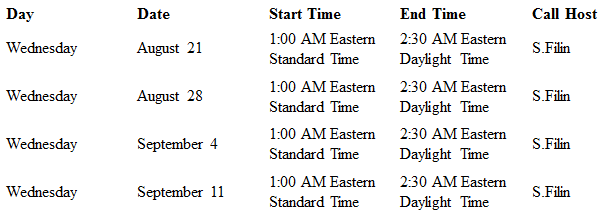 The meeting was recessed at 09:45.Thursday July 18th, 2013 PM1The meeting was called to order at 13:30TG1 discussed on WG 2nd recirculation LB and ballot review committee.The TG1 is expected to start resolving all comments from the WG 2nd recirculation LB in the September 2013 interim. The meeting was adjourned at 13:50.TG1 July 2013 Plenary MinutesTG1 July 2013 Plenary MinutesTG1 July 2013 Plenary MinutesTG1 July 2013 Plenary MinutesTG1 July 2013 Plenary Minutes              Date: 2013-07-18              Date: 2013-07-18              Date: 2013-07-18              Date: 2013-07-18              Date: 2013-07-18Author(s):Author(s):Author(s):Author(s):Author(s):NameCompanyAddressPhoneemailHyunduk KangETRI138 Gajeong-Ro, Yuseong-Gu, Daejeon, 305-700, South Korea+82-42-860-1074henry@etri.re.kr